ThemaAusflugsziele in VorarlbergAusflugsziele in VorarlbergAusflugsziele in VorarlbergKurzinfoDie SSS bekommen ein Blatt mit einer Vorarlbergkarte. Sie sollen in Partnerarbeit bestimmte Ausflugsziele in Google Maps suchen und anschließend in die Vorarlbergkarte einzeichnen. Weiters sollen sie mithilfe verschiedener Internetseiten Informationen darüber herausfinden. Diese sollen sie dann in eine Tabelle eintragen. Die SSS bekommen ein Blatt mit einer Vorarlbergkarte. Sie sollen in Partnerarbeit bestimmte Ausflugsziele in Google Maps suchen und anschließend in die Vorarlbergkarte einzeichnen. Weiters sollen sie mithilfe verschiedener Internetseiten Informationen darüber herausfinden. Diese sollen sie dann in eine Tabelle eintragen. Die SSS bekommen ein Blatt mit einer Vorarlbergkarte. Sie sollen in Partnerarbeit bestimmte Ausflugsziele in Google Maps suchen und anschließend in die Vorarlbergkarte einzeichnen. Weiters sollen sie mithilfe verschiedener Internetseiten Informationen darüber herausfinden. Diese sollen sie dann in eine Tabelle eintragen. FachSachunterrichtSchulstufe4App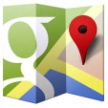 Google MapsAppleAndroid Andere ZeitaufwandSozialformIKT Kenntnisse - LehrpersonZiele/KompetenzenDie Schüler/innen können ...Vorarlberger Ausflugsziele auf Google Maps finden und in die Karte mit den gezeichneten Grenzlinien der Bezirke einzeichnen.den Ort indem es sich befindet aus Google Maps oder der zugehörigen Internetseite entnehmen und in die 2. Spalte der Tabelle eintragenwichtige Informationen aus einem kurzen Text entnehmen und in die entsprechende Zelle der Tabelle einfügenaus verschiedenen Homepages Informationen entnehmen.Die Schüler/innen können ...Vorarlberger Ausflugsziele auf Google Maps finden und in die Karte mit den gezeichneten Grenzlinien der Bezirke einzeichnen.den Ort indem es sich befindet aus Google Maps oder der zugehörigen Internetseite entnehmen und in die 2. Spalte der Tabelle eintragenwichtige Informationen aus einem kurzen Text entnehmen und in die entsprechende Zelle der Tabelle einfügenaus verschiedenen Homepages Informationen entnehmen.Die Schüler/innen können ...Vorarlberger Ausflugsziele auf Google Maps finden und in die Karte mit den gezeichneten Grenzlinien der Bezirke einzeichnen.den Ort indem es sich befindet aus Google Maps oder der zugehörigen Internetseite entnehmen und in die 2. Spalte der Tabelle eintragenwichtige Informationen aus einem kurzen Text entnehmen und in die entsprechende Zelle der Tabelle einfügenaus verschiedenen Homepages Informationen entnehmen.Benötigte Materialien Tablets (Hälfte der Schüleranzahl der Klasse)TabelleVorarlbergkarte mit eingezeichneten BezirkenTablets (Hälfte der Schüleranzahl der Klasse)TabelleVorarlbergkarte mit eingezeichneten BezirkenTablets (Hälfte der Schüleranzahl der Klasse)TabelleVorarlbergkarte mit eingezeichneten BezirkenUnterrichtsverlaufSequenz 1:  Einstieg: Im Sitzkreis wird gemeinsam mit den Kindern besprochen, welche Ausflugsziele sie in Vorarlberg kennen und welche sie schon selbst besucht haben. Sequenz 2: 
Die SSS bekommen die Tabelle mit 12 vorgegebenen Ausflugszielen. Anschließend dürfen sie sich eines davon aussuchen und dieses in Partnerarbeit bearbeiten. Sie bekommen im Team ein Tablet, sowie jeweils eine Tabelle und eine Vorarlbergkarte. Sie sollen mithilfe von Google Maps die Ziele der Tabelle eingeben. Durch hin- oder wegzoomen können sie so sehen wo der Ort ca. situiert ist und es anschließend in die Karte einzeichnen (Nummern aus Tabelle verwenden). Außerdem sollen sie den Ort in dem sich das Ausflugsziel befindet erkennen und diesen dann in die Tabelle eintragen.Anschließend sollen sie ihr Ziel in Google eingeben und eine passende Seite anklicken. Sie sollen die Seite ein wenig durchstöbern und anschließend die für die Tabelle notwendigen Informationen heraussuchen und eintragen.Abschluss: Die Einträge der Tabellen werden vorgestellt (Sitzkreis…) und von den anderen ergänzt.Sequenz 1:  Einstieg: Im Sitzkreis wird gemeinsam mit den Kindern besprochen, welche Ausflugsziele sie in Vorarlberg kennen und welche sie schon selbst besucht haben. Sequenz 2: 
Die SSS bekommen die Tabelle mit 12 vorgegebenen Ausflugszielen. Anschließend dürfen sie sich eines davon aussuchen und dieses in Partnerarbeit bearbeiten. Sie bekommen im Team ein Tablet, sowie jeweils eine Tabelle und eine Vorarlbergkarte. Sie sollen mithilfe von Google Maps die Ziele der Tabelle eingeben. Durch hin- oder wegzoomen können sie so sehen wo der Ort ca. situiert ist und es anschließend in die Karte einzeichnen (Nummern aus Tabelle verwenden). Außerdem sollen sie den Ort in dem sich das Ausflugsziel befindet erkennen und diesen dann in die Tabelle eintragen.Anschließend sollen sie ihr Ziel in Google eingeben und eine passende Seite anklicken. Sie sollen die Seite ein wenig durchstöbern und anschließend die für die Tabelle notwendigen Informationen heraussuchen und eintragen.Abschluss: Die Einträge der Tabellen werden vorgestellt (Sitzkreis…) und von den anderen ergänzt.Sequenz 1:  Einstieg: Im Sitzkreis wird gemeinsam mit den Kindern besprochen, welche Ausflugsziele sie in Vorarlberg kennen und welche sie schon selbst besucht haben. Sequenz 2: 
Die SSS bekommen die Tabelle mit 12 vorgegebenen Ausflugszielen. Anschließend dürfen sie sich eines davon aussuchen und dieses in Partnerarbeit bearbeiten. Sie bekommen im Team ein Tablet, sowie jeweils eine Tabelle und eine Vorarlbergkarte. Sie sollen mithilfe von Google Maps die Ziele der Tabelle eingeben. Durch hin- oder wegzoomen können sie so sehen wo der Ort ca. situiert ist und es anschließend in die Karte einzeichnen (Nummern aus Tabelle verwenden). Außerdem sollen sie den Ort in dem sich das Ausflugsziel befindet erkennen und diesen dann in die Tabelle eintragen.Anschließend sollen sie ihr Ziel in Google eingeben und eine passende Seite anklicken. Sie sollen die Seite ein wenig durchstöbern und anschließend die für die Tabelle notwendigen Informationen heraussuchen und eintragen.Abschluss: Die Einträge der Tabellen werden vorgestellt (Sitzkreis…) und von den anderen ergänzt.